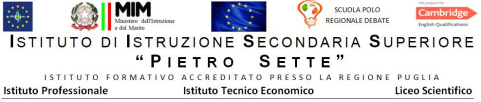 VALUTAZIONE DEI RISCHI PER L’ATTIVITA’ DI ALTERNANZA SCUOLA LAVOROPARTE RIFERITA ALL’ENTE/AZIENDAPARTE RIFERITA ALL’ATTIVITA’ DEGLI STUDENTIINFORMAZIONI RIFERITE ALLA SICUREZZALuogo e Data ______________________Legale Rappresentante  (Timbro e firma)_________________________________		 DENOMINAZIONEINDIRIZZORAPPRESENTANTE LEGALETELEFONOE MAILSETTORE DI ATTIVITA’NUMERO DEGLI ADDETTITUTOR AZIENDALE E SUA MANSIONE ALL’INTERNO DELL’ENTE/AZIENDARSPPRECAPITI RSPPCALENDARIO ED ORARIO PREVISTI(far riferimento al Progetto formativo individuale)…..…/……/…………. - …..…/……/………….dalle ore ………. alle ore ………. - dalle ore …… alle ore ……..MANSIONI(far riferimento al Progetto formativo individuale)E’ RICHIESTO L’USO DI MACCHINE, ATREZZATURE, SOSTANZE O DI ALTRI STRUMENTI? SE SI’ SPECIFICARE SI’          NO  (SE SI’ SPECIFICARE)E’ CONSENTITO UN SOPRALLUOGO PRELIMINARE IN AZIENDA DA PARTE DEL TUTTOR SCOLASTICOSI’          NO IL TUTOR AZIENDALE HA RICEVUTO UNA FORMAZIONE SPECIFICA PER SVOLGERE QUESTO RUOLO?SI’          NO IL TUTOR AZIENDALE E’ IN REGOLA PER QUANTO ATTIENE LA  FORMAZIONE IN MATERIA DI SICUREZZA SUL LAVOROSI’          NO IL DVR DELL’AZIENDA HA PRESO IN CONSIDERAZIONE EVENTUALI RISCHI  A CARICO DEGLI STUDENTI IN ALTERNANZA?SI’          NO E’ PREVISTA LA SORVEGLIANZA SANITARIA PER LE MANSIONI AFFIDATE AGLI STUDENTI?SI’          NO VENGONO FORNITI I DPI, SE PREVISTI, PER LE MANSIONI AFFIDATE ALLO STUDENTE?SI’          NO 